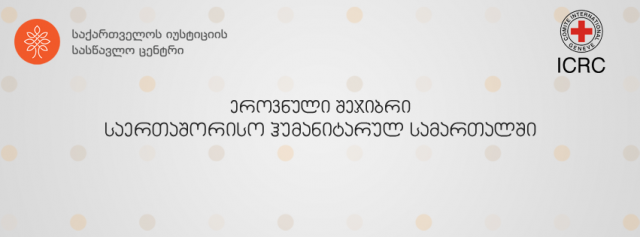 სანამ აპლიკაციის შევსებას დაიწყებდეთ, სასურველია ყურადღებით გაეცნოთ შეჯიბრის რეგულაციებს და მხედველობაში მიიღოთ შემდეგი მოთხოვნები:სრულად შევსებული სააპლიკაციო ფორმა, რომელიც შეიცავს შესარჩევ საკითხებსაც, უნდა გააგზავნოთ არა უგვიანეს 2016 წლის 11 აპრილის 16:00 სთ-ისა (თბილისის დროით) ელექტრონულ მისამართზე: mkardava@icrc.org და mmamisashvili@icrc.org;  (დანიშნულების ველში მიუთითეთ: „ეროვნული შეჯიბრი საერთაშორისო ჰუმანიტარულ სამართალში“). გუნდები მიიღებენ აპლიკაციის ჩაბარების დადასტურებას ელ-ფოსტით მომდევნო 24 საათში. თუკი დასტური არ მოგივიდათ, დაუყოვნებლივ შეატყობინეთ შეჯიბრის ორგანიზატორებს (mkardava@icrc.org; mmamisashvili@icrc.org) აპლიკაცია უნდა შეივსოს უნიკოდ შრიფტით (Sylfaen), ზომა 11 (სქოლიო 10), ამავე ფაილში შესაბამისი ტექსტის ჩასმით.შევსებული სააპლიკაციო ფორმა შეჯიბრის ორგანიზატორებს უნდა გაეგზავნოთ მხოლოდ Word document (.doc ან .docs) ფორმატში. გაითვალისწინეთ რომ აპლიკაცია არ შეიძლება გამოიგზავნოს .pdf ფორმატში. სააპლიკაციო ფორმა, რომელიც სრულად არ იქნება შევსებული, ან ვადის გადაცილებით იქნება გამოგზავნილი არ განიხილება.გისურვებთ წარმატებას!ზოგადი ინფორმაცია გუნდის შესახებ:უმაღლესი საგანმანათლებლო დაწესებულება (უსდ), რომელსაც წარმოადგენთ. (მიუთითეთ უსდ-ს დასახელება, მისამართი, საკონტაქტო მონაცემები)გუნდის წევრები:1-ლი წევრი:სახელი, გვარი:სქესი:დაბადების თარიღი:ტელეფონის ნომერი:ელექტრონული ფოსტა:ფაკულტეტი:სწავლის საფეხური (ბაკალავრიატი, მაგისტრატურა):კურსი:მე-2 წევრი:სახელი, გვარი:სქესი:დაბადების თარიღი:ტელეფონის ნომერი:ელექტრონული ფოსტა:ფაკულტეტი:სწავლის საფეხური (ბაკალავრიატი, მაგისტრატურა):კურსი:მე-3 წევრი:სახელი, გვარი:სქესი:დაბადების თარიღი:ტელეფონის ნომერი:ელექტრონული ფოსტა:ფაკულტეტი:სწავლის საფეხური (ბაკალავრიატი, მაგისტრატურა):კურსი:დამატებითი ინფორმაცია გუნდის შესახებ (არასავალდებულო ველი)შეგიძლიათ რამდენიმე წინადადებით მიუთითოთ დამატებითი ინფორმაცია გუნდის შესახებ, რაც მიგაჩნიათ რომ გავლენას იქონიებს თქვენი გუნდის შერჩევის პროცესზე.შესარჩევი საკითხები:კაზუსი (70 ქულა):2015 წელს არკადიას საპარლამენტო არჩევნებში გაიმარჯვა რეფორმატორთა პარტიამ, რომელმაც სასტიკი ბრძოლა გამოუცხადა კორუფციას და დანაშაულს. რამდენიმე თვეში კორუფციისა და ნარკოტიკებით ვაჭრობის ბრალდებით დააკავეს არკადიაში ყველაზე ფართოდ გავრცელებული რელიგიური მიმდინარეობის, „ეკე ჰომოს“ უმაღლესი სეპტონი - ზარატუსტრა, რასაც ფართომასშტაბიანი გამოსვლები მოჰყვა. აღსანიშნავია, რომ „ეკე ჰომო“ ნორლანდიაში, არკადიას მეზობელ სახელმწიფოში, სახელმწიფო რელიგიადაა გამოცხადებული, რის გამოც, ნორლანდიის პრეზიდენტმა, სირიუს მეროვინგენმა საგანგებო თათბირი გამართა, სასტიკად დაგმო არკადიაში მიმდინარე მოვლენები და სრული მხარდაჭერა აღუთქვა ზარატუსტრას. 2015 წლის 13 ნოემბერს, დისტოპიაში, არკადიას დედაქალაქში, მოვლენები დაიძაბა და არეულობაში გადაიზარდა. არკადიას პრეზიდენტმა გამოაცხადა საგანგებო მდგომარეობა და მოუწოდა მომიტინგეებს დაშლილიყვნენ, რის პასუხადაც დემონსტრანტებმა მოლოტოვის კოქტეილები დაუშინეს პოლიციელებს. პრეზიდენტმა გამოსცა ბრძანებულება, რომლის მიხედვითაც 20:00 საათის შემდეგ, ქუჩებში გადაადგილება აიკრძალა, რასაც მომიტინგეები არ დაემორჩილნენ. შეტაკებისას დაიღუპა ათობით მომიტინგე და პოლიციელი. ასევე სხვადასხვა მედია საშუალებები და არასამთავრობო ორგანიზაციები ავრცელებდნენ ინფორმაციას, რომ ორივე მხრიდან ადგილი ჰქონდა ცეცხლსასროლი იარაღის გამოყენებასაც.15 ნოემბერს არკადიას პრეზიდენტმა საგანგებო პრეს-კონფერენცია გამართა და საზოგადოებას წარუდგინა კონტრ-დაზვერვის მიერ მოპოვებული მტკიცებულებები, რომლის თანახმადაც, ქვეყანაში მიმდინარე არეულობა პირდაპირ ფინანსდებოდა ნორლანდიიდან, ზარატუსტრა კი აქტიურად თანამშრომლობდა ნორლანდიის სპეც-სამსახურებთან.აღნიშნულმა „ეკე ჰომოს“ მიმდევრები კიდევ უფრო გააღიზიანა და 16 ნოემბერს ქუჩები კვლავ გაივსო მომიტინგეებით. პოლიცია მათ ვეღარ უმკლავდებოდა, რის გამოც პრეზიდენტმა ნებართვა გასცა სამხედრო ნაწილების გამოყენებაზე. მოულოდნელად, 17 ნოემბერს, ფისნიაში (ნორლანდიის მოსაზღვრე არკადიულ რეგიონში) დისლოცირებულმა არკადიას ბატალიონმა გადაწყვიტა, რომ არ დამორჩილებოდა პრეზიდენტის ბრძანებას და თავიანთ უზენაეს სუვერენად ზარატუსტრა გამოეცხადებინათ. 18 ნოემბერს, ფისნიის ბატალიონის მეთაურმა ნორლანდიის თავდაცვის მინისტრთან გამართა შეხვედრა, რა დროსაც ხელი მოაწერა შეთანხმებას, რომლის საფუძველზეც,  ბატალიონი ოფიციალურად შეუერთდა ნორლანდიის შეიარაღებულ ძალებს. 18 ნოემბრის საღამოს არკადიას პრეზიდენტმა განაცხადა, რომ ნორლანდია ახორციელებდა ფისნიის ოკუპაციას. მან ასევე შესაბამისი ნოტა გააგზავნა გაეროს უშიშროების საბჭოში, სადაც აღნიშნული იყო, რომ არკადია იმოქმედებდა თავდაცვის უფლების ფარგლებში, გაეროს წესდების 51-ე მუხლის მიხედვით. 19 ნოემბერს, არკადიას სამთავრობო ჯარები ფისნიას მიუახლოვდნენ რა დროსაც ამბოხებულმა ადგილობრივმა ბატალიონმა მათ ცეცხლი გაუხსნა. არკადიას ჯარებმა 20 ნოემბრის გამთენიისთვის აჯანყებულები განაიარაღეს, ტყვედ აიყვანეს და ფისნიაზე სრული კონტროლი დააწესეს. 20 ნოემბერს, დისტოპიაში, არეულობამ პიკს მიაღწია და მსხვერპლი 1000-მდე გაიზარდა. მომიტინგებისა და საჯარისო ნაწილების მხრიდან, ხდებოდა ავტომატებისა და ხელყუმბარების გამოყენება. „ეკე ჰომოს“ ოფიციალურმა ტელეარხმა გამოაქვეყნა ზარატუსტრას მიმართვა ციხიდან, რომლის თანახმადაც, არკადიას პრეზიდენტი, ურანის ღმერთის, „კასაბლანკას“ მოციქული იყო და მზის ღმერთის, „ბორმენტალის“ გადაწყვეტილებით, ზარატუსტრა დღეიდან თავად წარმოადგენდა ქვეყნის მმართველს. ის ასევე მოუწოდებდა ნორლანდიის პრეზიდენტს, რომ გადაერჩინა მოძმე ერი აპოკალიფსისგან და დაესრულებინა „კასაბლანკას“ მოციქულის მმართველობა არკადიაში. 21 ნოემბერს, ნორლანდიის პრეზიდენტმა განაცხადა, რომ არკადია თავს დაესხა ნორლანდიის შეიარაღებულ ძალებს ფისნიაში, რაც ავტომატურად, ნორლანდიაზე თავდასხმას წარმოადგენდა. იმავე დღეს, მან უბრძანა ნორლანდიის შეიარაღებულ ძალებს: ა) გაეთავისუფლებინათ ტყვედ აყვანილი ბატალიონის წევრები, რომლებიც წარმოადგენდნენ სამხედრო ტყვეებს და ბ) ზარატუსტრას, როგორც არკადიას ლეგიტიმური მმართველის, მოწვევის საფუძველზე, დაეკავებინათ არკადიას დედაქალაქი და დაეპატიმრებინათ მოქმედი პრეზიდენტი.21 ნოემბრის საღამოს, ნორლანდიის ძალებმა არკადიაზე მასობრივი იერიში მიიტანეს. არკადიას ტერიტორია დაბომბეს მრავალი სახის იარაღიდან, მათ შორის, არკადიას მთავარი ბაზის მიმართულებით გაისროლეს ბალისტიკური რაკეტაც, რომელიც ტექნიკური წუნის გამო არ აფეთქებულა, მაგრამ თავზე დაეცა კერძო სახლს, რასაც 3 ადამიანი ემსხვერპლა. ნორლანდიის ჯარებმა სამხედრო ობიექტების გარდა დაბომბეს ასევე საავადმყოფოებიც, რომლებიც არკადიას სამხედრო ბაზებთან ახლოს იყო განთავსებული და რასაც ათასობით მშვიდობიანი მოქალაქის დაღუპვა მოჰყვა. მიზეზად კი ის დასახელდა, რომ იქ არკადიას ჯარისკაცები იმალებოდნენ, რაც შენობებს ავტომატურად სამხედრო ობიექტებად აქცევდა. 23 ნოემბრის საღამოს, ნორლანდიის ჯარები არკადიას დედაქალაქში შეიჭრნენ. პრეზიდენტი ქვეყნიდან გაიქცა. იმავე დღეს, ნორლანდიის პრეზიდენტი დისტოპიაში ჩავიდა და ზარატუსტრასთან ცეცხლის შეწყვეტის მემორანდუმს მოაწერა ხელი, რომლის მიხედვითაც, არკადია საბოლოოდ იტყოდა უარს დემოკრატიული ინსტიტუტების მშენებლობაზე, ზარატუსტრას მეთაურობით დამყარდებოდა „ეკე ჰომოსა“ და მზის ღმერთის, „ბორმენტალის“, დიქტატურა, სანაცვლოდ კი ნორლანდია სრულად გაიყვანდა ჯარებს ოკუპირებული ტერიტორიებიდან. მართლაც, რამდენიმე დღეში, ნორლანდიის ჯარებმა არკადიას ტერიტორია სრულად დატოვეს, ხოლო ფისნიაში განთავსებულმა ბატალიონმა კი ზარატუსტრას ერთგულება აღუთქვა.არკადიას გაქცეულმა პრეზიდენტმა თავშესაფარი ფრანკონიაში მიიღო. მან პრეს-კონფერენცია გამართა და განაცხადა, რომ ზარატუსტრა წარმოადგენდა ნორლანდიის პრეზიდენტის მარიონეტს და რომ ჯარების გასვლის მიუხედავად, არკადია მაინც ოკუპირებულად ითვლებოდა ნორლანდიის მიერ. ფრანკონიის, რომელიც გაეროს უშიშროების საბჭოს მუდმივი წევრია, პრეზიდენტის ინიციატივით, მოწვეულ იქნა უშიშროების საბჭოს საგანგებო სხდომა, სადაც გადაწყდა, რომ უშიშროების საბჭო, წითელი ჯვრის საერთაშორისო კომიტეტთან თანამშრომლობით, შექმნიდა საერთაშორისო სამართლის ექსპერტთა ad hoc  ჯგუფს, რომლებიც მომხდარს სათანადო სამართლებრივ შეფასებას გაუკეთებდნენ.თქვენ ხართ ექსპერტთა ჯგუფის წევრები და გევალებათ, რომ გაეროს უშიშროების საბჭოსა და წითელი ჯვრის საერთაშორისო კომიტეტს წარუდგინოთ სამართლებრივი მოხსენება არა უმეტეს 1500 სიტყვისა (სიტყვათა რაოდენობა ითვლება სქოლიოს გარეშე). მოხსენების სტრუქტურირებაში კომისია თავისუფალია, თუმცა დოკუმენტი აუცილებლად უნდა ეხებოდეს სულ მცირე შემდეგ საკითხებს: შეიარაღებული კონფლიქტის კვალიფიკაცია თითოეული შემთხვევისთვის და გამოსაყენებელი სამართალი; სამხედრო ტყვის სტატუსი; კომბატანტებისა და სამოქალაქო მოსახლეობის ურთიერთგამიჯვნის პრინციპი (იგივე, განურჩეველი თავდასხმის აკრძალვის პრინციპი); ოკუპაცია. გაითვალისწინეთ, რომ არკადიაც და ნორლანდიაც არიან ჟენევის კონვენციების, მისი დამატებითი ოქმებისა და ყველა სხვა საერთაშორისო ხელშეკრულებისა თუ ოქმის, რომელიც პირდაპირ თუ არაპირდაპირ შეეხება საერთაშორისო ჰუმანიტარულ სამართალს, მონაწილე სახელმწიფოები. თეორიული საკითხი (30 ქულა):დაწერეთ მოკლე ესე (არა უმეტეს 500 სიტყვისა, რომელთა რაოდენობაც აითვლება სქოლიოს გარეშე): საერთაშორისო ჰუმანიტარული სამართლისა და ადამიანის უფლებათა საერთაშორისო სამართლის ურთიერთმიმართება.სააპლიკაციო ფორმა